Czwartek: POWRÓT PTAKÓWTemat dnia: Ptaki wiosny oznaki1.  Słuchanie wiersza „Nadchodzi wiosna” Doroty KossakowskiejWiosna zaprasza promieniem słońca,
przylaszczką i przebiśniegiem.
Czas się pożegnać z mrozem i chłodem
oraz puszystym śniegiem.
Zaraz powrócą ptaki z daleka,
zabiorą się do pracy.
Szpaki zrobią w budkach porządek,
bocian swe gniazdo zobaczy.                                                     
Przyniesie gałązki nowe do gniazda,
poprawi to co zniszczone.
A kiedy gniazdo będzie gotowe,
zaprosi tam swoją żonę.                                       
Wspólnie pisklęta swe wychowają,
nauczą je latać wspaniale.
A kiedy lato się skończy
wyruszą w ciepłe kraje.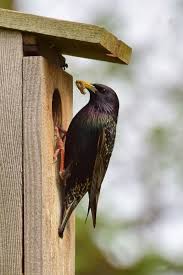 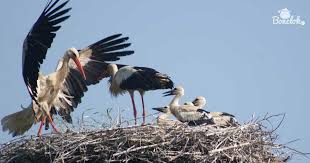 Odpowiedzcie na pytania:Jakie ptaki przylatują do nas wiosną?Co robią szpaki i bociany?Kogo wychowują ptaki?Kiedy wyruszą ptaki w ciepłe kraje?2. „Bocian”- zabawa ruchowa.Dzieci spacerują po pokoju pomiędzy leżącymi na podłodze wyciętymi z papieru kołami, wysoko unosząc nogi. Na hasło: „bocian” powiedziane przez rodzica– podnoszą koło, stają na jednej nodze, a drugą nogę, ugiętą w kolanie, podnoszą do góry. Układają koło na kolanie i starają się utrzymać równowagę. Zabawę powtarzamy kilka razy.3. Budowa ptaka- zapoznaj się z budową ptaka.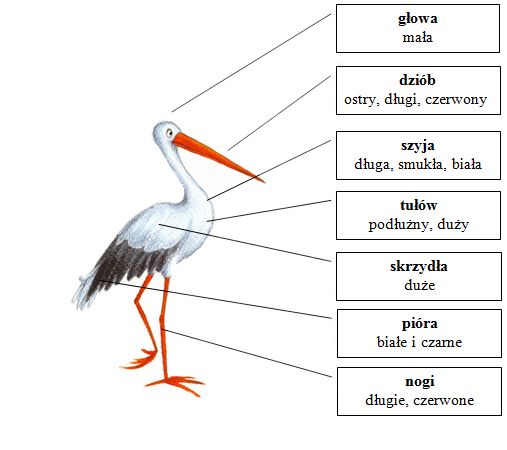 4.  Pamiętacie poniedziałkowe ćwiczenia? Przebieramy się w strój do gimnastyki, bierzemy piłkę  i zaczynamy!https://www.youtube.com/watch?v=CEyba0BvBUE5. Bocian- praca plastyczna. Do wykonania tej pracy będą Wam potrzebne płatki kosmetyczne, kolorowe kartki, kawałek sznureczka, nożyczki, klej.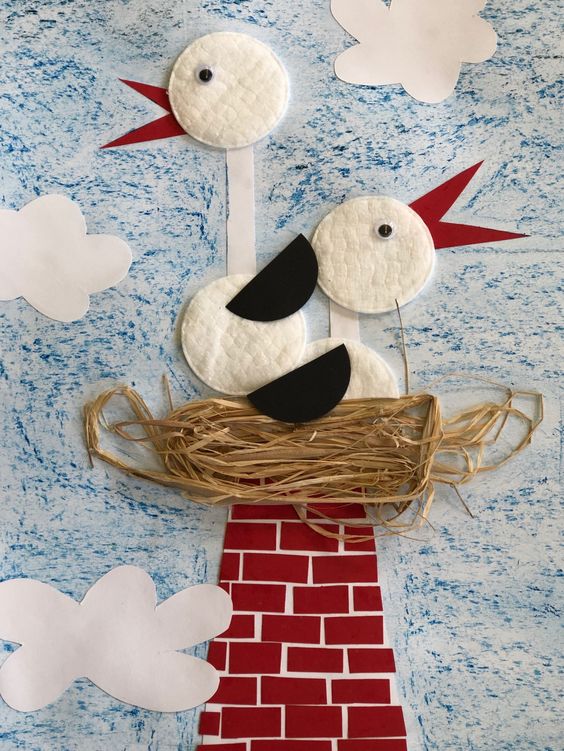 Miłej i owocnej pracy życząPani Renia i pani GabrysiaZadania dla chętnych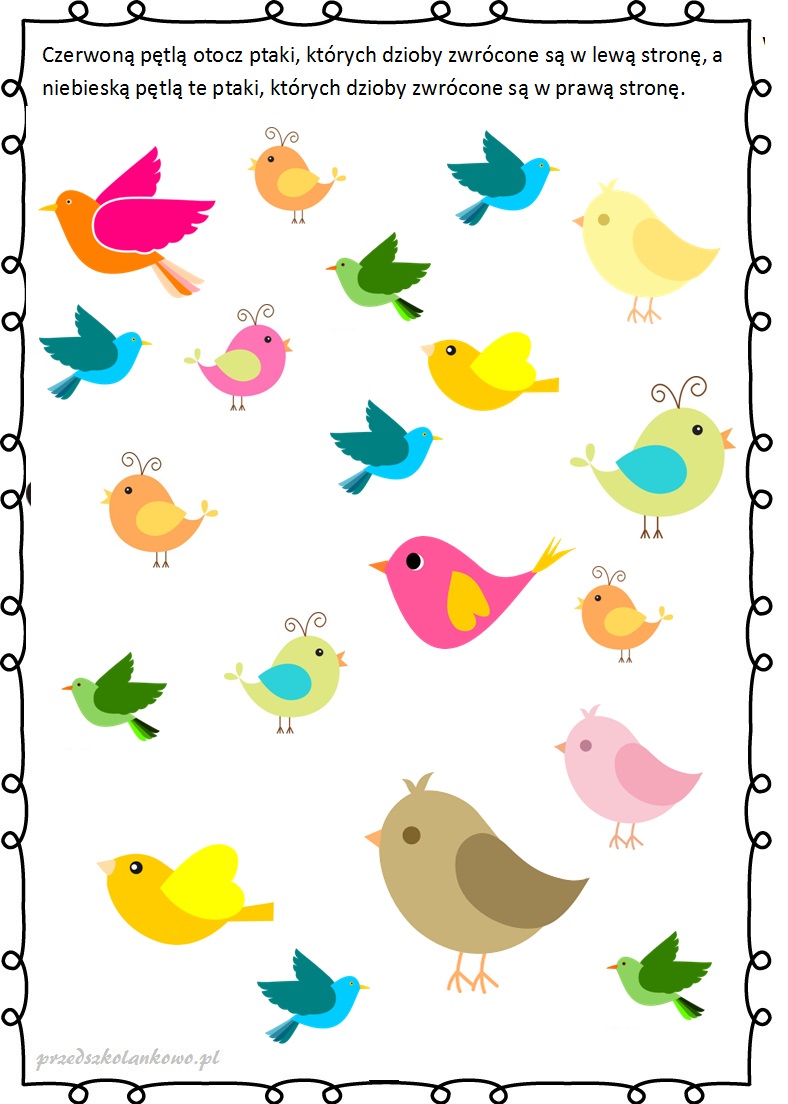 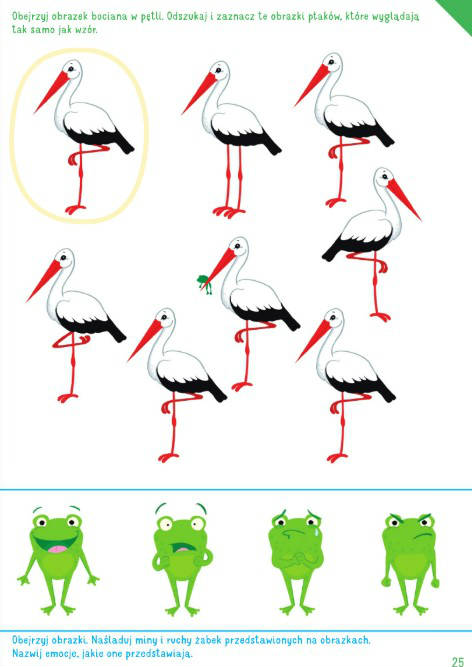 